КлассПредметУрок по расписаниюТема урокаМетодические материалыЗадание для выполненияСрок сдачи (следующий день после урока)Электронный адрес учителяПН5(Б,Г,Д)Физическая культура05.10.20Тема 1 Основы знаний. Осанка.Тема 2 Двигательные умения и навыки Техника выполнения легкоатлетических упражнений (метания, спортивная ходьба, бег, эстафетный бег)Один материал для изучения на всю неделюМЕТОДИЧЕСКИЙ МАТЕРИАЛ:
Тема 1: https://drive.google.com/file/d/1Z1hTUo7lJgk6KbQTrFdzNDcPfkezde2u/view?usp=sharingТема 2: https://drive.google.com/file/d/1S0YjdmXUVIOHGr08X7h2bj4ElI47JEhY/view?usp=sharingПрактика: https://drive.google.com/file/d/1hqyLuCZ9lzstE5JC013d5dsgvVnIs7fR/view?usp=sharingОдин тест на всю неделюОЦЕНОЧНЫЙ ТЕСТ:
https://forms.gle/qicYtNyv3CpVZbuS9У кого нет возможности сделать тестПридумать и нарисовать логотип школьного спортивного клуба.11.10.20Миронов Александр Сергеевич
athletic@inbox.ru5 Изобразительное искусство5. 10Русская народная вышивка1.https://resh.edu.ru/subject/lesson/7827/main/276986/2. https://yandex.ru/video/preview/?filmId=7567577345496731396&from=tabbar&text=урок+изо+на+тему+русская+народная+вышивка3. Презентации и учебник на Яндекс Диске1. выполните эскиз вышитого полотенца по мотивам Русской народной вышивки. Для выполнения рисунка вы можете использовать фломастеры.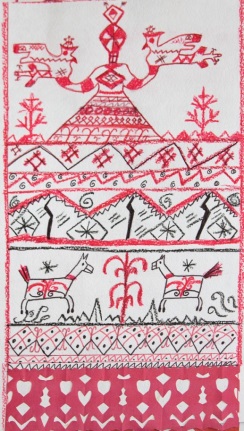 Задания выполняются в альбоме. Срок сдачи: ПОСЛЕ 5 октября Пантелеева Елена Анатольевнаbagira_1992@mail.ru5ЛитературапонедельникА.С. Пушкин. «Зимний вечер»Учебник, с. 80-87Текст:https://yandex.ru/search/?text=А.С.%20Пушкин%20Зимний%20вечер%20задания&lr=239&clid=1882628В. 9, 11, 14 с. 85 учебникаИли решить тест, скриншот результатов:https://obrazovaka.ru/test/po-stihotvoreniyu-zimniy-vecher-pushkina.htmlВ. 9, 11, 14 с. 85учебникаВиноградова Ксения Александровнаksvinogradova@mail.ru5Русский язык05.10Гласные звуки: ударные и безударные. Графика.Учебник, стр. 90-94Гласные звуки:https://yandex.ru/images/search?text=гласные%20звуки%3A%20ударные%20и%20безударные%20упражнения&stype=image&lr=239&source=wiz&pos=10&img_url=https%3A%2F%2Fds02.infourok.ru%2Fuploads%2Fex%2F0b8f%2F00027c8e-1b79ff4f%2Fimg3.jpg&rpt=simage&rlt_url=https%3A%2F%2Fds02.infourok.ru%2Fuploads%2Fex%2F00da%2F0003bde1-bc30caad%2Fimg5.jpg&ogl_url=https%3A%2F%2Fds02.infourok.ru%2Fuploads%2Fex%2F0b8f%2F00027c8e-1b79ff4f%2Fimg3.jpg Графика:https://yandex.ru/search/?text=графика%20русского%20языка&lr=239&clid=1882628&src=suggest_BУ. 40, 46 Учебник или:https://yandex.ru/images/search?text=гласные%20звуки%3A%20ударные%20и%20безударные%20упражнения&stype=image&lr=239&source=wiz&pos=7&img_url=https%3A%2F%2Fds05.infourok.ru%2Fuploads%2Fex%2F04a6%2F00112f2d-5dc088fc%2Fimg12.jpg&rpt=simage&rlt_url=https%3A%2F%2Fds04.infourok.ru%2Fuploads%2Fex%2F06ba%2F0016c309-747306fa%2Fimg7.jpg&ogl_url=https%3A%2F%2Fds05.infourok.ru%2Fuploads%2Fex%2F04a6%2F00112f2d-5dc088fc%2Fimg12.jpgГрафика:https://yandex.ru/search/?text=графика%20русского%20языка%20упражнения&lr=239&clid=1882628&src=suggest_Tу. 40, 46Виноградова Ксения Александровнаksvinogradova@mail.ru5Технология05,10.2020Классификация  производства и технологии,1.ЯндексДискizo-tehnologiya.ru/prosechnoy-..Ответы на вопросы в конце параграфа. §3.2.стр,26-27Сазонов Сергей        НиколаевичSergej.sazonov55@ mail.ru5Математика Урок №2505.10Умножение натуральных чиселУчебник стр 48, «Умножение», прочитать, правила выучить.  Образцы на полях записать в тетрадь.У:  № 138,142 аУ:  № 138,142 аВойтко Галина Геннадьевнаvoytkogg@mail.ruВыглендалова Анна Валерьевнаviganna@inbox.ruЗенкова Татьяна Ивановнаtizenk@mail.ruСапожникова Анна Михайловнаanechka_beregovaya@mail.ruВолова Инна Юрьевнаmailto:inna_volkova@list.ru5Математика Урок №2605.10Свойства нуля и единицы при умноженииУчебник стр 48, «Умножение», прочитать, правила выучить.  Образцы на полях записать в тетрадь.У: №144 г,е, 148аУ: №144 г,е, 148аВойтко Галина Геннадьевнаvoytkogg@mail.ruВыглендалова Анна Валерьевнаviganna@inbox.ruЗенкова Татьяна Ивановнаtizenk@mail.ruСапожникова Анна Михайловнаanechka_beregovaya@mail.ruВолова Инна Юрьевнаmailto:inna_volkova@list.ru